嘉減碳環境教育推廣平台參訪預約申請表嘉減碳環境教育推廣平台參訪預約申請表嘉減碳環境教育推廣平台參訪預約申請表嘉減碳環境教育推廣平台參訪預約申請表嘉減碳環境教育推廣平台參訪預約申請表嘉減碳環境教育推廣平台參訪預約申請表嘉減碳環境教育推廣平台參訪預約申請表嘉減碳環境教育推廣平台參訪預約申請表※歡迎申請本平台活動，申請前請先閱讀下列注意事項：1.請於預定參訪日的14天前填妥本申請表，E-MAIL平台信箱cyepb.park@gmail.com，或傳真至(05)3625804，我們將與您連繫，若您在傳真之後3個工作天內未收到我們的電話回覆，請主動與我們聯繫，謝謝!!2.每梯次參訪之申請人數最少需10人，最多不超過60人；環境教育課程活動上限為60人，約25~35人為一組，課程為35人,超過視為2梯次。 3.申請參訪之機關或團體若為旅行社代辦行程，請於參訪前發送公函（含行程與本表）予本局。※歡迎申請本平台活動，申請前請先閱讀下列注意事項：1.請於預定參訪日的14天前填妥本申請表，E-MAIL平台信箱cyepb.park@gmail.com，或傳真至(05)3625804，我們將與您連繫，若您在傳真之後3個工作天內未收到我們的電話回覆，請主動與我們聯繫，謝謝!!2.每梯次參訪之申請人數最少需10人，最多不超過60人；環境教育課程活動上限為60人，約25~35人為一組，課程為35人,超過視為2梯次。 3.申請參訪之機關或團體若為旅行社代辦行程，請於參訪前發送公函（含行程與本表）予本局。※歡迎申請本平台活動，申請前請先閱讀下列注意事項：1.請於預定參訪日的14天前填妥本申請表，E-MAIL平台信箱cyepb.park@gmail.com，或傳真至(05)3625804，我們將與您連繫，若您在傳真之後3個工作天內未收到我們的電話回覆，請主動與我們聯繫，謝謝!!2.每梯次參訪之申請人數最少需10人，最多不超過60人；環境教育課程活動上限為60人，約25~35人為一組，課程為35人,超過視為2梯次。 3.申請參訪之機關或團體若為旅行社代辦行程，請於參訪前發送公函（含行程與本表）予本局。※歡迎申請本平台活動，申請前請先閱讀下列注意事項：1.請於預定參訪日的14天前填妥本申請表，E-MAIL平台信箱cyepb.park@gmail.com，或傳真至(05)3625804，我們將與您連繫，若您在傳真之後3個工作天內未收到我們的電話回覆，請主動與我們聯繫，謝謝!!2.每梯次參訪之申請人數最少需10人，最多不超過60人；環境教育課程活動上限為60人，約25~35人為一組，課程為35人,超過視為2梯次。 3.申請參訪之機關或團體若為旅行社代辦行程，請於參訪前發送公函（含行程與本表）予本局。※歡迎申請本平台活動，申請前請先閱讀下列注意事項：1.請於預定參訪日的14天前填妥本申請表，E-MAIL平台信箱cyepb.park@gmail.com，或傳真至(05)3625804，我們將與您連繫，若您在傳真之後3個工作天內未收到我們的電話回覆，請主動與我們聯繫，謝謝!!2.每梯次參訪之申請人數最少需10人，最多不超過60人；環境教育課程活動上限為60人，約25~35人為一組，課程為35人,超過視為2梯次。 3.申請參訪之機關或團體若為旅行社代辦行程，請於參訪前發送公函（含行程與本表）予本局。※歡迎申請本平台活動，申請前請先閱讀下列注意事項：1.請於預定參訪日的14天前填妥本申請表，E-MAIL平台信箱cyepb.park@gmail.com，或傳真至(05)3625804，我們將與您連繫，若您在傳真之後3個工作天內未收到我們的電話回覆，請主動與我們聯繫，謝謝!!2.每梯次參訪之申請人數最少需10人，最多不超過60人；環境教育課程活動上限為60人，約25~35人為一組，課程為35人,超過視為2梯次。 3.申請參訪之機關或團體若為旅行社代辦行程，請於參訪前發送公函（含行程與本表）予本局。※歡迎申請本平台活動，申請前請先閱讀下列注意事項：1.請於預定參訪日的14天前填妥本申請表，E-MAIL平台信箱cyepb.park@gmail.com，或傳真至(05)3625804，我們將與您連繫，若您在傳真之後3個工作天內未收到我們的電話回覆，請主動與我們聯繫，謝謝!!2.每梯次參訪之申請人數最少需10人，最多不超過60人；環境教育課程活動上限為60人，約25~35人為一組，課程為35人,超過視為2梯次。 3.申請參訪之機關或團體若為旅行社代辦行程，請於參訪前發送公函（含行程與本表）予本局。※歡迎申請本平台活動，申請前請先閱讀下列注意事項：1.請於預定參訪日的14天前填妥本申請表，E-MAIL平台信箱cyepb.park@gmail.com，或傳真至(05)3625804，我們將與您連繫，若您在傳真之後3個工作天內未收到我們的電話回覆，請主動與我們聯繫，謝謝!!2.每梯次參訪之申請人數最少需10人，最多不超過60人；環境教育課程活動上限為60人，約25~35人為一組，課程為35人,超過視為2梯次。 3.申請參訪之機關或團體若為旅行社代辦行程，請於參訪前發送公函（含行程與本表）予本局。機關或團體名稱填表日期團體組成□學校團體（□幼稚園□國小□國中 □高中 □大專院校 □研究所 □社區大學）□社會團體（□非政府組織  □政府單位 □工商機構□宗教社團 □民間社團 □村(里)民活動 □家族聯誼 □其他：_____  ）□學校團體（□幼稚園□國小□國中 □高中 □大專院校 □研究所 □社區大學）□社會團體（□非政府組織  □政府單位 □工商機構□宗教社團 □民間社團 □村(里)民活動 □家族聯誼 □其他：_____  ）□學校團體（□幼稚園□國小□國中 □高中 □大專院校 □研究所 □社區大學）□社會團體（□非政府組織  □政府單位 □工商機構□宗教社團 □民間社團 □村(里)民活動 □家族聯誼 □其他：_____  ）□學校團體（□幼稚園□國小□國中 □高中 □大專院校 □研究所 □社區大學）□社會團體（□非政府組織  □政府單位 □工商機構□宗教社團 □民間社團 □村(里)民活動 □家族聯誼 □其他：_____  ）□學校團體（□幼稚園□國小□國中 □高中 □大專院校 □研究所 □社區大學）□社會團體（□非政府組織  □政府單位 □工商機構□宗教社團 □民間社團 □村(里)民活動 □家族聯誼 □其他：_____  ）□學校團體（□幼稚園□國小□國中 □高中 □大專院校 □研究所 □社區大學）□社會團體（□非政府組織  □政府單位 □工商機構□宗教社團 □民間社團 □村(里)民活動 □家族聯誼 □其他：_____  ）□學校團體（□幼稚園□國小□國中 □高中 □大專院校 □研究所 □社區大學）□社會團體（□非政府組織  □政府單位 □工商機構□宗教社團 □民間社團 □村(里)民活動 □家族聯誼 □其他：_____  ）主要年齡8歲以下□8-12歲 □13-16歲 □17-30歲 □31-50歲：□51歲以上8歲以下□8-12歲 □13-16歲 □17-30歲 □31-50歲：□51歲以上8歲以下□8-12歲 □13-16歲 □17-30歲 □31-50歲：□51歲以上8歲以下□8-12歲 □13-16歲 □17-30歲 □31-50歲：□51歲以上8歲以下□8-12歲 □13-16歲 □17-30歲 □31-50歲：□51歲以上8歲以下□8-12歲 □13-16歲 □17-30歲 □31-50歲：□51歲以上8歲以下□8-12歲 □13-16歲 □17-30歲 □31-50歲：□51歲以上人數小孩（學生）_____人 ; 成人（教師）_____ 人 ; 總計_____人＊請註明主要解說對象：___________________。小孩（學生）_____人 ; 成人（教師）_____ 人 ; 總計_____人＊請註明主要解說對象：___________________。小孩（學生）_____人 ; 成人（教師）_____ 人 ; 總計_____人＊請註明主要解說對象：___________________。小孩（學生）_____人 ; 成人（教師）_____ 人 ; 總計_____人＊請註明主要解說對象：___________________。小孩（學生）_____人 ; 成人（教師）_____ 人 ; 總計_____人＊請註明主要解說對象：___________________。小孩（學生）_____人 ; 成人（教師）_____ 人 ; 總計_____人＊請註明主要解說對象：___________________。小孩（學生）_____人 ; 成人（教師）_____ 人 ; 總計_____人＊請註明主要解說對象：___________________。參訪性質休閒活動聯誼活動  培訓活動 公務參訪學術參訪贊助參訪學校課程，配合領域(課程)為__________ 環境教育活動(因應環教法第19條)休閒活動聯誼活動  培訓活動 公務參訪學術參訪贊助參訪學校課程，配合領域(課程)為__________ 環境教育活動(因應環教法第19條)休閒活動聯誼活動  培訓活動 公務參訪學術參訪贊助參訪學校課程，配合領域(課程)為__________ 環境教育活動(因應環教法第19條)休閒活動聯誼活動  培訓活動 公務參訪學術參訪贊助參訪學校課程，配合領域(課程)為__________ 環境教育活動(因應環教法第19條)休閒活動聯誼活動  培訓活動 公務參訪學術參訪贊助參訪學校課程，配合領域(課程)為__________ 環境教育活動(因應環教法第19條)休閒活動聯誼活動  培訓活動 公務參訪學術參訪贊助參訪學校課程，配合領域(課程)為__________ 環境教育活動(因應環教法第19條)休閒活動聯誼活動  培訓活動 公務參訪學術參訪贊助參訪學校課程，配合領域(課程)為__________ 環境教育活動(因應環教法第19條)聯絡人姓名可聯繫時間：請註明以避免工作中無法接聽可聯繫時間：請註明以避免工作中無法接聽可聯繫時間：請註明以避免工作中無法接聽可聯繫時間：請註明以避免工作中無法接聽連絡資訊手機：                 TEL（日）：(    )FAX：（    ）              E-Mail：手機：                 TEL（日）：(    )FAX：（    ）              E-Mail：手機：                 TEL（日）：(    )FAX：（    ）              E-Mail：手機：                 TEL（日）：(    )FAX：（    ）              E-Mail：手機：                 TEL（日）：(    )FAX：（    ）              E-Mail：手機：                 TEL（日）：(    )FAX：（    ）              E-Mail：手機：                 TEL（日）：(    )FAX：（    ）              E-Mail：聯絡地址□□□-□□□□□-□□□□□-□□□□□-□□□□□-□□□□□-□□□□□-□□申請日期　　　　年　　　月　　　日　　　　年　　　月　　　日□早上9:00~12:00　　□下午13:00~16:00 □早上9:00~12:00　　□下午13:00~16:00 □早上9:00~12:00　　□下午13:00~16:00 □早上9:00~12:00　　□下午13:00~16:00 □早上9:00~12:00　　□下午13:00~16:00 預約項目□荷苞嶼生態園區環境教育課程(含導覽)  (預計約1至2小時)□鹿草焚化爐解說導覽(預計約1至2小時)□鹿草焚化爐解說導覽(預計約1至2小時)□鹿草焚化爐解說導覽(預計約1至2小時)□鹿草焚化爐解說導覽(預計約1至2小時)□鹿草焚化爐解說導覽(預計約1至2小時)□嘉減碳平台(荷苞嶼+焚化爐)環境教育課程(含導覽)(預計需約2至3小時)資訊來源□環境教育推廣平台資訊（平台網站、海報、e-mail、宣傳摺頁等）□嘉減碳（臉書、部落格）  □政府部門公文（            局）□              網站□其他                 □環境教育推廣平台資訊（平台網站、海報、e-mail、宣傳摺頁等）□嘉減碳（臉書、部落格）  □政府部門公文（            局）□              網站□其他                 □環境教育推廣平台資訊（平台網站、海報、e-mail、宣傳摺頁等）□嘉減碳（臉書、部落格）  □政府部門公文（            局）□              網站□其他                 □環境教育推廣平台資訊（平台網站、海報、e-mail、宣傳摺頁等）□嘉減碳（臉書、部落格）  □政府部門公文（            局）□              網站□其他                 □環境教育推廣平台資訊（平台網站、海報、e-mail、宣傳摺頁等）□嘉減碳（臉書、部落格）  □政府部門公文（            局）□              網站□其他                 □環境教育推廣平台資訊（平台網站、海報、e-mail、宣傳摺頁等）□嘉減碳（臉書、部落格）  □政府部門公文（            局）□              網站□其他                 □環境教育推廣平台資訊（平台網站、海報、e-mail、宣傳摺頁等）□嘉減碳（臉書、部落格）  □政府部門公文（            局）□              網站□其他                 平台資訊願意收到環境教育推廣平台的相關訊息嗎？　□希望  □不希望願意收到環境教育推廣平台的相關訊息嗎？　□希望  □不希望願意收到環境教育推廣平台的相關訊息嗎？　□希望  □不希望願意收到環境教育推廣平台的相關訊息嗎？　□希望  □不希望願意收到環境教育推廣平台的相關訊息嗎？　□希望  □不希望願意收到環境教育推廣平台的相關訊息嗎？　□希望  □不希望願意收到環境教育推廣平台的相關訊息嗎？　□希望  □不希望特殊需求例： 有乘坐輪椅者例： 有乘坐輪椅者例： 有乘坐輪椅者例： 有乘坐輪椅者例： 有乘坐輪椅者例： 有乘坐輪椅者例： 有乘坐輪椅者確認參訪日期年         月         日□早上9:00~12:00 □下午13:00~16:00年         月         日□早上9:00~12:00 □下午13:00~16:00年         月         日□早上9:00~12:00 □下午13:00~16:00年         月         日□早上9:00~12:00 □下午13:00~16:00年         月         日□早上9:00~12:00 □下午13:00~16:00年         月         日□早上9:00~12:00 □下午13:00~16:00年         月         日□早上9:00~12:00 □下午13:00~16:00申請結果：□不通過   理由：         □通過     派定志工：受理人(蓋章)          計畫經理(蓋章)          環保局承辦(蓋章)□不通過   理由：         □通過     派定志工：受理人(蓋章)          計畫經理(蓋章)          環保局承辦(蓋章)□不通過   理由：         □通過     派定志工：受理人(蓋章)          計畫經理(蓋章)          環保局承辦(蓋章)□不通過   理由：         □通過     派定志工：受理人(蓋章)          計畫經理(蓋章)          環保局承辦(蓋章)□不通過   理由：         □通過     派定志工：受理人(蓋章)          計畫經理(蓋章)          環保局承辦(蓋章)□不通過   理由：         □通過     派定志工：受理人(蓋章)          計畫經理(蓋章)          環保局承辦(蓋章)□不通過   理由：         □通過     派定志工：受理人(蓋章)          計畫經理(蓋章)          環保局承辦(蓋章)＊虛線欄由本平台填寫。  ＊資料僅供活動登錄使用，不另作其它用途。＊虛線欄由本平台填寫。  ＊資料僅供活動登錄使用，不另作其它用途。＊虛線欄由本平台填寫。  ＊資料僅供活動登錄使用，不另作其它用途。＊虛線欄由本平台填寫。  ＊資料僅供活動登錄使用，不另作其它用途。＊虛線欄由本平台填寫。  ＊資料僅供活動登錄使用，不另作其它用途。＊虛線欄由本平台填寫。  ＊資料僅供活動登錄使用，不另作其它用途。＊虛線欄由本平台填寫。  ＊資料僅供活動登錄使用，不另作其它用途。＊虛線欄由本平台填寫。  ＊資料僅供活動登錄使用，不另作其它用途。申請嘉減碳環境教育推廣平台活動注意事項	到訪平台所屬場域時，你可能會與場域裡的住戶不期而遇，有白鷺鷥、白頭翁、大卷尾、鳳蝶，或是偶然發現隱身於水邊的兩棲類、草叢中的昆蟲、樹幹上的爬蟲類等，所以請留心你的舉止，對於自然環境的動植物們，我們善盡應有的關懷與責任，在親近、體驗自然的同時，減少因活動所造成的干擾。◎參訪注意與準備1.參訪場域時，請遵循場域服務人員的說明與注意事項，避免踐踏或干擾動、植物及該場域之作業區區。2.響應「輕裝、簡食、減廢」的原則，穿著舒適的衣物與便於行走的鞋子，自備水壺、背包(環保袋)，減少拋棄式用具的使用。3.留意氣候狀況，視天候狀況準備防雨、防曬或保暖等衣物及用品。4.減少垃圾的製造，並於離開時妥切處理垃圾，共同維護環境整潔。◎留下記錄與記憶1.可運用寫生、照相、自然觀察筆記的方式留下你的發現與觀察記錄，將美好的回憶收在腦海中，不取走任何物件或摘取植物，讓其他人也能欣賞、體驗自然。◎交通路線(一)國道一號水上交流道出口→嘉朴公路(縣道168)往朴子方向→左轉太保二路直行連接學府路→近東西向快速公路東石嘉義縣(台82線)祥和交流道處右轉往鹿草焚化爐方向。東西向快速公路東石嘉義縣出口往鹿草方向(西)→祥和交流道出口往太保方向→學府路上迴轉進入往鹿草焚化爐方向道路。(二)國道三號 水上交流道出口→東西向快速公路東石嘉義線(台82線)往西行→祥和交流道出口往太保方向→學府路上迴轉進入往鹿草焚化爐方向道路。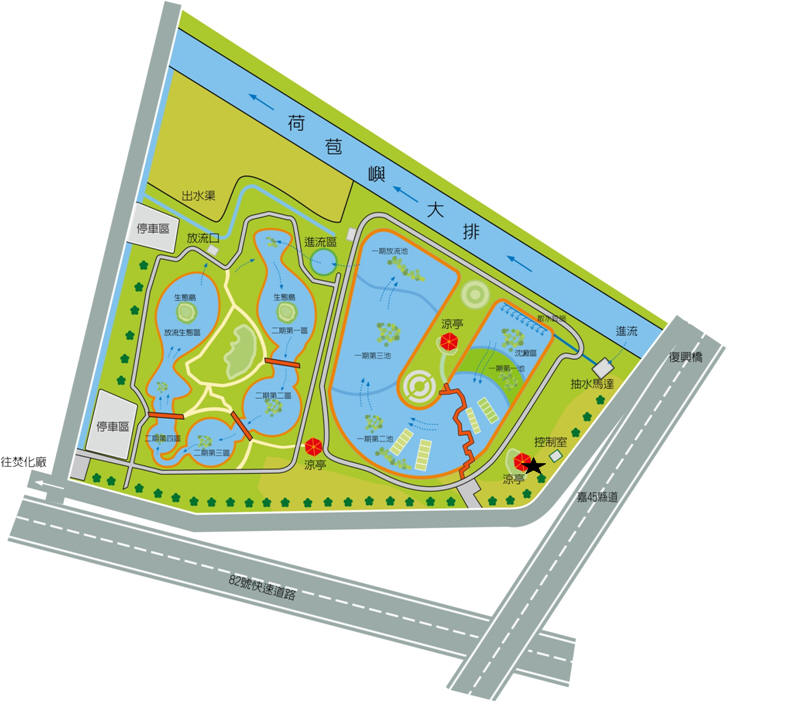 